Чтобы сохранить жизнь и жилище соблюдайте элементарные требования пожарной безопасности:Не пользуйтесь неисправной электропроводкой;Не используйте самодельные электрообогреватели; Никогда не оставляйте включенные электроприборы без присмотра. Не оставляйте без присмотра горящие газовые приборы;Никогда не курите в постели и в нетрезвом состоянии!!!Не разводите костры вблизи строений;Не топите неисправную печь. Не применяйте для растопки печей легковоспламеняющие жидкости; Не оставляйте спички в доступном для детей месте;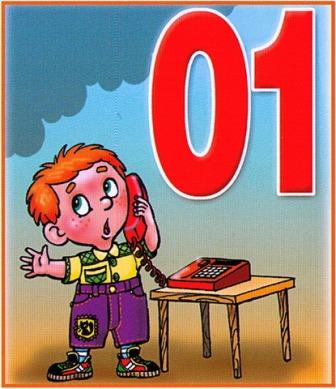 